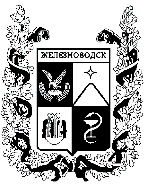 ПОСТАНОВЛЕНИЕадминистрации города-КУРОРТА железноводска ставропольского краяОб утверждении Порядка отбора и изучения кандидатов, претендующих на замещение должностей заместителей главы администрации города-курорта Железноводска Ставропольского края, руководителей отраслевых (функциональных) органов администрации города-курорта Железноводска Ставропольского края, руководителей муниципальных унитарных предприятий и муниципальных учреждений города-курорта Железноводска Ставропольского краяВ соответствии с федеральными законами от 06 октября 2003 г.
№ 131-ФЗ «Об общих принципах организации местного самоуправления в Российской Федерации», от 02 марта 2007 г. № 25-ФЗ «О муниципальной службе в Российской Федерации», от 25 декабря 2008 г. № 273-ФЗ «О противодействии коррупции», протоколом заседания комиссии при Губернаторе Ставропольского края по координации работы по противодействию коррупции в Ставропольском крае от 20 февраля 2021 г. 
№ 22, ПОСТАНОВЛЯЮ:1. Утвердить прилагаемый Порядок отбора и изучения кандидатов, претендующих на замещение должностей заместителей главы администрации города-курорта Железноводска Ставропольского края, руководителей отраслевых (функциональных) органов администрации города-курорта Железноводска Ставропольского края, руководителей муниципальных унитарных предприятий и муниципальных учреждений города-курорта Железноводска Ставропольского края.2. Опубликовать настоящее постановление в общественно-политическом еженедельнике «Железноводские ведомости» и разместить на официальном сайте Думы города-курорта Железноводска Ставропольского края и администрации города-курорта Железноводска Ставропольского края в сети Интернет. 	3. Контроль за выполнением настоящего постановления оставляю за собой.4. Настоящее постановление вступает в силу со дня его официального опубликования.Глава города-курорта 
Железноводска
Ставропольского края								Е.И.МоисеевУТВЕРЖДЕНпостановлением администрации города-курорта Железноводска Ставропольского края
от 22 марта 2021 г. № 249ПОРЯДОКотбора и изучения кандидатов, претендующих на замещение должностей заместителей главы администрации города-курорта Железноводска Ставропольского края, руководителей отраслевых (функциональных) органов администрации города-курорта Железноводска Ставропольского края, руководителей муниципальных унитарных предприятий и муниципальных учреждений города-курорта Железноводска Ставропольского края1. Настоящий Порядок отбора и изучения кандидатов, претендующих на замещение должностей заместителей главы администрации города-курорта Железноводска Ставропольского края, руководителей отраслевых (функциональных) органов администрации города-курорта Железноводска Ставропольского края, руководителей муниципальных унитарных предприятий и муниципальных учреждений города-курорта Железноводска Ставропольского края разработан в соответствии с федеральными законами от 06 октября 2003 г. № 131-ФЗ «Об общих принципах организации местного самоуправления в Российской Федерации», от 02 марта 2007 г. № 25-ФЗ «О муниципальной службе в Российской Федерации», от 25 декабря 2008 г. № 273-ФЗ «О противодействии коррупции», протоколом заседания комиссии при Губернаторе Ставропольского края по координации работы по противодействию коррупции в Ставропольском крае от 20 февраля 2021 г. № 22 и определяет порядок проведения изучения кандидатов, претендующих на замещение должностей заместителей главы администрации города-курорта Железноводска Ставропольского края, руководителей отраслевых (функциональных) органов администрации города-курорта Железноводска Ставропольского края, руководителей муниципальных унитарных предприятий и муниципальных учреждений города-курорта Железноводска Ставропольского края (далее – кандидаты).2. Изучение данных о кандидатах осуществляется в два этапа:2.1. Предварительное изучение.2.2. Изучение в процессе осуществления мероприятий, связанных с направлением структурным подразделением по профилактике коррупционных правонарушений аппарата Правительства Ставропольского края запросов о предоставлении информации (сведений), возможно препятствующей назначению кандидатов на руководящие должности или заслуживающей внимания при принятии кадрового решения.3. Предварительное изучение данных о кандидате осуществляется в ходе приема документов, представленных кандидатом для назначения на должность.4. Должностными лицами, уполномоченными принимать документы, являются специалист отдела по обеспечению деятельности администрации города-курорта Железноводска Ставропольского края, в должностные обязанности которого входит осуществление кадровой работы, работники, ответственные за кадровую работу в отраслевых (функциональных) органах администрации города-курорта Железноводска Ставропольского края (далее – кадровые работники).5. Кадровый работник изучает документы, представленные кандидатом в соответствии с Трудовым кодексом Российской Федерации, Федеральным законом от 02 марта 2007 г. № 25-ФЗ «О муниципальной службе в Российской Федерации» для определения соответствия кандидата установленным квалификационным требованиям, анализирует сведения о родственниках и свойственниках, указанных в анкете, в целях выявления возможного конфликта интересов, представленные сведения о доходах, расходах, об имуществе и обязательствах имущественного характера, проводит собеседование с кандидатом с целью выявления обстоятельств, указанных в статье 13 Федерального закона от 02 марта 2007 г. № 25-ФЗ «О муниципальной службе в Российской Федерации» в качестве ограничений, связанных с муниципальной службой, в статье 21 Федерального закона от 14 ноября 2002 г. № 161-ФЗ «О государственных и муниципальных унитарных предприятиях» в качестве ограничений, связанных с замещением должности руководителя муниципального унитарного предприятия.6. Для изучения в процессе осуществления мероприятий, связанных с направлением запросов о предоставлении информации (сведений), возможно препятствующей назначению кандидатов на руководящие должности или заслуживающей внимания при принятии кадрового решения, кадровый работник в течение 5 рабочих дней со дня формирования пакета документов направляет в структурное подразделение по профилактике коррупционных правонарушений аппарата Правительства Ставропольского края заверенные копии:анкеты, представленной кандидатом при назначении на должность;паспорта гражданина Российской Федерации;документа, подтверждающего регистрацию в системе индивидуального (персонифицированного) учета;свидетельства о постановке физического лица на учет в налоговом органе по месту жительства на территории Российской Федерации;сведений о доходах, об имуществе и обязательствах имущественного характера (для кандидатов, претендующих на должность муниципальной службы, должность руководителя муниципального учреждения).7. Назначение на должность осуществляется в течение 5 рабочих дней со дня поступления из структурного подразделения по профилактике коррупционных правонарушений аппарата Правительства Ставропольского края заключения о результатах проведения мероприятий.8. В случае выявления структурным подразделением по профилактике коррупционных правонарушений аппарата Правительства Ставропольского края обстоятельств, препятствующих назначению на должность, кандидат информируется об этом в письменной форме в течение 5 рабочих дней со дня поступления заключения о результатах проведения мероприятий.Заместитель главы администрации
города-курорта Железноводска 
Ставропольского края – начальник
управления имущественных
отношений администрации
города-курорта Железноводска					 И.В.Гречишников22 марта 2021 г.г.Железноводск№249